TITLE OF THE CONTRIBUTIONName of the author and co-author(s)AbstractEnglish abstract. Keywords: word, word, word,…TITLE OF CHAPTERActual text of the contribution (including introduction and conclusion).Maximum size of the manuscript is 15 pages (format A4).The actual text of the contribution should be divided into chapters where possible. Headings can be maximum in two levels and numbered (e.g. 1 TITLE OF CHAPTER, 1.1 Title of sub-chapter.Title of sub-chapterTables and figures should be numbered and references to them must be in the text. Acceptable labeling for a table is Tab.1 and Fig. 1 for a figure. The title of the table or figure and the source should follow. The text should be composed in such a manner that there are not a greater number figures or tables on a single page. Tables and figures in landscape format are not acceptable. Table 1 The title of the table. Source: … Figures and tables should be supplied in a sufficient quality for print. They can be supplied as separate documents (jpg, xls, doc). The quality of the above is the responsibility of an author.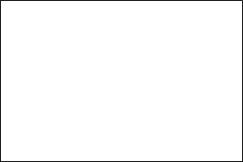 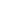 Figure 1 – The title of the figure. Source: …Equations and formulas are denoted by numbers in round parentheses and it is recommended to be produced by Editor of equations or inserted by the jpg format. Citations in the text and the list of references should follow the referencing style used by the American Psychological Association. Details concerning this referencing style can be found at http://www.library.cornell.edu/resrch/citmanage/apa or http://linguistics.byu.edu/faculty/henrichsenl/apa/apa01.html. Authors can also use citation machine at http://citationmachine.net/References should be arranged first alphabetically and then further sorted chronologically if necessary. More than one reference from the same author(s) in the same year must be identified by the letters "a", "b", "c", etc., placed after the year of publication. Notes under the line are not acceptable. References  …..…..Contact informationName (example - Ing. John Smith, Ph.D.)University, FacultyAddressTelephone numberE-mail 